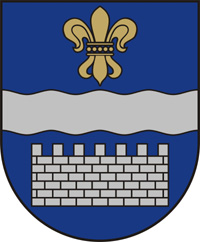 Daugavpils pilsētas domeDAUGAVPILS SASKAŅAS PAMATSKOLAReģ. nr.2712901237, Saules ielā 7, Daugavpils, LV – 5401, tāl./fax 65425870, e–pasts: saskana@latg.lv www.saskanas.lv  DaugavpilīPar mācību grāmatu un darba burtnīcu iegādi.Daugavpils Saskaņas pamatskolas bibliotēka 2016.gada vasarā plāno iegādāties izglītības iestādes vajadzībām mācību grāmatas , darba burtnīcas, metodisko literatūru, daiļliteratūru un veic piedāvājumu (cenu) tirgus izpēti.Angļu valodaDabaszinībasPiedāvājumu lūdzam iesūtīt uz e-pastu Lolita1962@inbox.lv ar norādi „Piedāvājums Daugavpils Saskaņas pamatskolas bibliotēkai vai pa pastu:  Saules ielā 7, Daugavpils, LV-5402Rekvizīti: Daugavpils pilsētas Izglītības pārvalde, Saskaņas pamatskola,Saules ielā 7, Daugavpils, LV-5402LV90009737220, Citadele banka, Daugavpils filiāle, kods PARXLV22n/kLV13PARX0000850062460Atbildīgā persona:            /L.Ratkeviča/KlaseMācību grāmatasPlānotaiseksemplāru skaitsCenaEuroSummaEuro1.kl.Family and Friens 1, class book , Naomi Simmons, Oxford University press, 2014702.kl.Welcome 1 Pupils’s book, Gray E., Evans V., Express Publishing, 2001208.kl.Solutions pre-intermediate (2nd Edition), Oxford, 2013.50KlaseDarba burtnīcasPlānotaiseksemplāru skaitsCenaEuroSummaEuro1.kl.Family and Friens 1, workbook,  Naomi Simmons, Oxford University press, 2014642.kl.Welcome 1 workbook, Gray E., Evans V., Express Publishing, 2001644.kl.Enjoy! 2 workbook, Gunta Krīgere, RaKa, 1999625. kl.Enterprise1 Beginner workbook, Evans Virginia, Dooley Jenny, Express Publishing,2000607. kl.Enterprise2 Beginner workbook, Evans Virginia, Dooley Jenny, Express Publishing,2000108., 9.kl.Solutions pre-intermediate ( 2nd Edition), Workbook, Oxford, 2013.80KlaseMācību grāmatasPlānotaiseksemplāru skaitsCenaEuroSummaEuro5.kl.Dabaszinības 5.klasei; I.Vilks, R.Gribuste, S.Vilciņa, Lielvārds,2006104.kl.Dabaszinības 4.klasei; I.Vilks, R.Gribuste, S.Vilciņa, Lielvārds,2005106.kl.Dabaszinības 6.klasei; I.Vilks, R.Gribuste, S.Vilciņa, Lielvārds,200710KlaseDarba burtnīcasPlānotaiseksemplāru skaitsCenaEuroSummaEuro1. kl.Dabaszinības, darba burtnīca 1.klase, I.Vilks u.c., Lielvārds,2004.g.642.kl.Dabaszinības, darba burtnīca 2.klase, I.Vilks u.c., Lielvārds,2005.g.643.kl.Dabaszinības, darba burtnīca 3.klase, I.Vilks u.c., Lielvārds,2004.g.604.kl.Kartes 1.-6. klasei, G.Andersone, Zvaigzne ABC, 2006.g.607.kl.Kontūrkartes 7.klasei, izdevniecība „Jāņa sēta”.60Latviešu valoda kā dzimtā valodaLatviešu valoda kā dzimtā valodaLatviešu valoda kā dzimtā valodaLatviešu valoda kā dzimtā valodaLatviešu valoda kā dzimtā valodaKlaseMācību grāmatasPlānotaiseksemplāru skaitsCenaEuroSummaEuro1.kl.Zīle ,latviešu valoda 1.klasei ,G.Andersone u.c., Zvaigzne ABC, 1999.g.102.kl.Zīle ,latviešu valoda 2.klasei , 1.daļa,G.Andersone u.c., Zvaigzne ABC, 2000.g.52.kl.Zīle ,latviešu valoda 2.klasei , 2.daļa,G.Andersone u.c., Zvaigzne ABC, 2000.g.53.kl.Zīle ,latviešu valoda 3.klasei , 1.daļa,G.Andersone u.c., Zvaigzne ABC, 2001.g.53.kl.Zīle ,latviešu valoda 3.klasei , 2.daļa,G.Andersone u.c., Zvaigzne ABC, 2008.g.54.kl.Zīle ,latviešu valoda 4.klasei , Valodas gudrību grāmata, G.Andersone u.c., Zvaigzne ABC, 2005.g.105.kl.Valodas labirinti, latviešu valoda 5.klasei, G.Sālījuma, V.Valtere, Zvaigzne ABC, 2007.g.10KlaseDarba burtnīcasPlānotaiseksemplāru skaitsCenaEuroSummaEuro1.kl.Mazā zīle, latviešu valodas burt. 1.kl., 1.daļa, G.Andersone, Zvaigzne ABC, 2005.g.321.kl.Mazā zīle, latviešu valodas burt. 1.kl., 2.daļa, G.Andersone, Zvaigzne ABC, 2005.g.321.kl.Zīle, latviešu val. 1.kl., darba lapas, G.Andersone, Zvaigzne ABC, 2005.322.kl.Zīle, latviešu val. 2.kl., darba lapas, 1.d.,G.Andersone, Zvaigzne ABC, 2005.312.klZīle, latviešu val. 2.kl., darba lapas, 2.d.,G.Andersone, Zvaigzne ABC, 2005.313.kl.Zīle, latviešu val. 3.kl., darba lapas, 1.d.,G.Andersone, Zvaigzne ABC, 2005.303.kl.Zīle, latviešu val. 3.kl., darba lapas, 2.d.,G.Andersone, Zvaigzne ABC, 2005.30Latviešu valoda kā svešvalodaLatviešu valoda kā svešvalodaLatviešu valoda kā svešvalodaLatviešu valoda kā svešvalodaLatviešu valoda kā svešvalodaKlaseMācību grāmatasPlānotaiseksemplāru skaitsCenaEuroSummaEuro1.kl.Latviešu valoda mazākumtautību skolās,1.kl., Z.Anspoka u.c., LVAV, 2013.g.52.kl.Latviešu valoda mazākumtautību skolās,2.kl., Z.Anspoka u.c., LVAV, 2014.g.53.kl.Latviešu valoda mazākumtautību skolās,3.kl., 1.daļa, Z.Anspoka u.c., LVAV, 2015.g.53.kl.Latviešu valoda mazākumtautību skolās,3.kl., 2.daļa, Z.Anspoka u.c., LVAV, 2015.g.454.kl.Latviešu valoda mazākumtautību skolās,4.kl., Z.Anspoka u.c., LVA, 2010.g.56.kl.Latviešu valoda mazākumtautību skolās,6.kl., J.Bernāne  u.c., LVA, 2009.g.108.kl.Latviešu valoda mazākumtautību skolās,8.kl., I.Marševska, S.Neilande, LVA, 2012.g.159.kl.Latviešu valoda mazākumtautību skolās,9.kl.,         I.Marševska, S.Neilande u.c., LVA, 2013.g.15KlaseDarba burtnīcasPlānotaiseksemplāru skaitsCenaEuroSummaEuro1.kl.Latviešu valoda 1.klasei mazākumtautību skolā, darba burtnīca nr.1, Z.Anspoka u.c., LVAV , 2013. g.321.kl.Latviešu valoda 1.klasei mazākumtautību skolā, darba burtnīca nr.2, Z.Anspoka u.c., LVAV , 2013. g.322.kl.Latviešu valoda 2.klasei mazākumtautību skolā, darba burtnīca , Z.Anspoka u.c., LVAV , 2014. g.323.kl.Latviešu valoda 3.klasei mazākumtautību skolā, darba burtnīca nr.1 , Z.Anspoka u.c., LVAV , 2014. g.283.kl.Latviešu valoda 3.klasei mazākumtautību skolā, darba burtnīca nr.2, Z.Anspoka u.c., LVAV , 2014. g.284.kl.Latviešu valoda 4.klasei mazākumtautību skolā, darba burtnīca, S.Neilande, J.Bernāne u.c., LVAV , 2010. g.325.kl.Latviešu valoda 5.klasei mazākumtautību skolā, darba burtnīca , Z.Anspoka , M.Miņina, LVAV , 2009. g.296.kl.Latviešu valoda 6.klasei mazākumtautību skolā, darba burtnīca J.Bernāne, LVAV , 2009. g.287.kl.Latviešu valoda 7.klasei mazākumtautību skolā, darba burtnīca S.Neilande, I.Marševska, LVA , 2010. g.308.kl.Latviešu valoda 8.klasei mazākumtautību skolā, darba burtnīca S.Neilande, I.Marševska , LVA , 2012. g.209.kl.Latviešu valoda 9.klasei mazākumtautību skolā, darba burtnīca S.Neilande, I.Marševska, LVA , 2013. g.20MatemātikaMatemātikaMatemātikaMatemātikaMatemātikaKlaseDarba burtnīcasPlānotaiseksemplāru skaitsCenaEuroSummaEuro1.kl.Matemātika 1. kl., darba burtn. nr.1. (atjaun.)J.Mencis (sen.), Zvaigzne ABC, 2011.g.351.kl.Matemātika 1. kl., darba burtn. nr.2. (atjaun.)J.Mencis (sen.), Zvaigzne ABC, 2011.g.642.kl.Matemātika 2. kl., darba burtn. nr.1. (atjaun.)J.Mencis (sen.), Zvaigzne ABC, 2011.g.642.kl.Matemātika 2. kl., darba burtn. nr.1. (atjaun.)J.Mencis (sen.), Zvaigzne ABC, 2011.g.643.kl.Matemātika 3. kl., darba burtn. nr.1. J.Mencis (sen.), J.Mencis (jun.) Zvaigzne ABC, 2006.g.573.kl.Matemātika 3. kl., darba burtn. nr.2. J.Mencis (sen.), J.Mencis (jun.) Zvaigzne ABC, 2006.g.577.kl.Vingrinājumu burtnīca ģeometrijā, 7.kl., S.Januma, I.Lude, Lielvards56Sociālās zinībasSociālās zinībasSociālās zinībasSociālās zinībasSociālās zinībasKlaseDarba burtnīcasPlānotaiseksemplāru skaitsCenaEuroSummaEuro1.kl.Sociālās zinības 1.kl., I daļa, darba burtnīca G.Andersone, Zvaigzne ABC, 2007.g.301.kl.Sociālās zinības 1.kl., II daļa, darba burtnīca G.Andersone, Zvaigzne ABC, 2007.g.301.kl.Социальные знания для 1 класса раб.т. 1, Г.Андерсоне, Zvaigzne ABC, 2005.g.301.kl.Социальные знания для 1 класса раб.т. 2, Г.Андерсоне, Zvaigzne ABC, 2005.g.302.kl.Sociālās zinības 2.kl., I daļa, darba burtnīca G.Andersone, Zvaigzne ABC, 2007.g.302.kl.Sociālās zinības 2.kl., II daļa, darba burtnīca G.Andersone, Zvaigzne ABC, 2007.g.302.kl.Социальные знания для 2 класса раб.т. 1, Г.Андерсоне, Zvaigzne ABC, 2005.g.302.kl.Социальные знания для 1 класса раб.т. 2, Г.Андерсоне, Zvaigzne ABC, 2005.g.303.kl.Sociālās zinības 3.kl., I daļa, darba burtnīca G.Andersone, Zvaigzne ABC, 2007.g.303.kl.Sociālās zinības 3.kl., II daļa, darba burtnīca G.Andersone, Zvaigzne ABC, 2007.g.303.kl.Социальные знания для 3 класса раб.т. 1, Г.Андерсоне, Zvaigzne ABC, 2005.g.263.kl.Социальные знания для 3 класса раб.т. 2, Г.Андерсоне, Zvaigzne ABC, 2005.g.264.kl.Ar gudru ziņu, darba burtn. 4.kl. soc.zin., R.Alhimionoks, RaKa, 2006615.kl.Sociālās zinības 5.kl. darba burtn., I.M.Rubana, RaKa, 2006.g.566.kl.Sociālās zinības 6.kl. darba burtn., R.Alhimionoks, S.Falka, A.Jozus, I.M.Rubana, RaKa, 2006.g.58MūzikaMūzikaMūzika1.kl.Mūzika 1.klase, darba burtn., I.Vilkārse, Zvaigzne ABC,2007.g.312.kl.Mūzika 2.klase, darba burtn., I.Vilkārse, Zvaigzne ABC,2007.g.303.kl.Mūzika 3.klase, darba burtn.,  I.Čerpinska, I.Vilkārse, Zvaigzne ABC,2001.g.304.kl.Mūzika 4.klase, darba burtn.,  I.Vasmanis, Zvaigzne ABC,2006.g.605.kl.Mūzika 5.klase, darba burtn.,   I.Vasmanis, Zvaigzne ABC,2003.g.286.kl.Mūzika 6.klase, darba burtn., I.Grauzdiņa, I.Vasmanis, Zvaigzne ABC,2004.g.30Krievu valodaKrievu valodaKrievu valodaKrievu valodaKrievu valoda1.kl.Русский язык 1 класс, тетрадь 2 часть «Ступеньки в мир языка» И.Фролова,  SIA Mācību grāmata321.kl.Русский язык 1 класс, тетрадь 3 часть «Ступеньки в мир языка» И.Фролова,  SIA Mācību grāmata322.kl.Русский язык 2 класс, тетрадь Е. Платонова,  SIA Retorika A, 2013.g.323.kl.Русский язык 3 класс, тетрадь 1, Е. Платонова,  SIA Retorika A, 2013.g.283.kl.Русский язык 3 класс, тетрадь 2, Е. Платонова,  SIA Retorika A, 2013.g.28Dažādi1.kl.Saskaitīšana un atņemšana, treniņburtnīca. I.Putre, Zvaigzne ABC, 2015.g.652.kl.Reizināšana un dalīšana, treniņburtnīca. I.Putre, zvaigzna ABC, 2015.g.651.kl.Dabaszinības 1. klasei, darba lapas. Z. Jonušaite, Lielvārds, 2015.g.12.kl.Dabaszinības 2. klasei, darba lapas. Z. Jonušaite, Lielvārds, 2015.g.1Sociālās spēles. S.Geka, RaKa, 2013.g.2Skolēnu pētnieciskā darbība dabaszinātnēs. J.Volkinšteine,RaKa, 2016.g.1Zobgaļu uzraksti, latviešu epigrammas. SIA mācību grāmata, 2000.g.1Olga Andžāne-Zvirgzdiņa, Lugu izlase. SIA Mācību grāmata, 2010.g.1I.Karpenko, Pārbaudes darbi literatūrā 4.klasei, Zvaigzne ABC1I.Karpenko, Pārbaudes darbi literatūrā 5.klasei, Zvaigzne ABC1I.Karpenko, Pārbaudes darbi literatūrā 6.klasei, Zvaigzne ABC1I.Karpenko, Pārbaudes darbi literatūrā 7.klasei, Zvaigzne ABC1I.Karpenko, Pārbaudes darbi literatūrā 8.klasei, Zvaigzne ABC1I.Karpenko, Pārbaudes darbi literatūrā 9.klasei, Zvaigzne ABC1Draiski dzejolīši, Zvaigzne ABC, 2016.g.1A.Rancāne, G.Siliņa-Jasjukeviča, J.Brikša Saules gads Lielā diena. Zvaigzne ABC, 2016.g.1E.Gulbe, L.Lošina KOKO un RIKO jaunie piedzīvojumi, Zvaigzne ABC, 2016.g.1Čuči, guli, mīļo bērniņ!, Zvaigzne ABC,2016.g.1A.Baldiņš, A. Raževa, Klases audzinātāja darbs skolēnu personības izpētē. Pētergailis, 2001.g.1Eiropa- vietas, kas jāredz. Zvaigzne ABC, 2013.g.1